CERTIFICATE OF ORIGINALITYThis is to certify that the reported work entitled, MIGRATION AND PROVISION OF VIABLE PLATFORM FOR EFFECTIVE LIBRARY OPERATIONS: THE MILLENNIUM EXPERIENCES OF TWO ACADEMIC LIBRARIES IN NIGERIA. submitted for publication in DJLIT is an original work and has not been submitted/published elsewhere. I/We further certify that proper citations to the previous reported work have been given and no data/tables/figures have been quoted verbatim from other publications without giving due acknowledgement and without the permission of the original author(s).Please note that each contributor must complete an individually signed agreement*Contributor Signature   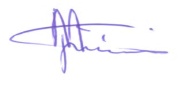 *Date: 16/03/16*Contributor Full Name :_Iroaganachi Mercy Ariomerebi *AFFLIATION (Company, Univ.): _Covenant University Ota *MAILING ADDRESS: P.M.B. 1023 Ota Ogun State, Nigeria *WORK PHONE: +2347031668993*RESIDENCE PHONE: +2347031668993 *E-MAIL ADDRESS: mercy.iroaganachi@covenantuniversity.edu.ng This Agreement must be on file prior to the publication of the work. If you are unable to send through  OJS, please e-mail the scanned copy of the signed certificate to djlit@desidoc.drdo.in or through post.